9th Annual NHAPL Sporting Clays ShootThursday, November 11, 2021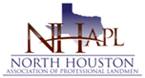 5-Person Teams 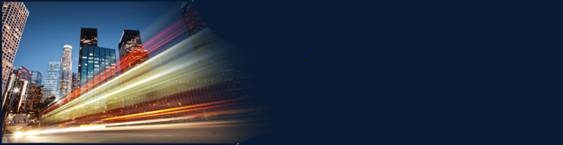 12:00 p.m. Registration Begins1:00 p.m. Lunch2:00 p.m. Clay Shoot Begins5:00 p.m. Cocktail Hour and Awards$125 Member / $160 Non-Member for Shooters$35 for Social GuestsFree for NHAPL Member Veterans*Blackwood Gun Clubwww.blackwoodgunclub.com11400 FM 2854, Conroe, Texas 77304
Name:  												Company:  						    Tel #:  					Street:  						    Email:  					City/Town:  						    State: 		 Zip:  			Shooter:  						    Gauge: 12   20	Shooter:  						    Gauge: 12   20	 Shooter: 						    Gauge: 12   20	 Shooter:  						    Gauge: 12   20	Shooter:  						    Gauge: 12   20	Social Guest: ________________________        Social Guest: ________________________        	Note:  Singles and doubles will be paired to make 5 man teamsMAKE CHECKS PAYABLE TO: North Houston Association of Professional Landmen (NHAPL)P.O. Box #9713Spring, Texas 77387Attn: Brandon DoddsMemo: 9th Annual NHAPL Sporting Clays ShootSponsors Needed:
Please see sponsorship form attached*In honor of Veterans Day, NHAPL Members who are Veterans will be given free entry to the event. Veterans who are not currently NHAPL members can sign up for $35 on the website.  Please contact Beau for further details or if you have any questions.For more information or questions please contact:Beau Broussard361-424-2777beau@nlandworks.com